Ruhunda Health Centre - Site AssessmentGeneral Health Facility InformationAddress: Manager details: Tel: 0785663232		     Email:  kagerard2005@yahoo.frPrimary contact person: KABERUKA Gerard (Titulaire)Type of health facility:	Health CentreCatchment population:	23,349	Primary referral site:	RWAMAGANA DISTRICT HOSPITALDistance from main road:	10 KMTotal staff:	24Total clinical staff:	11Total number of IT staff:	3Services are offered: Primary Curative Consultation, ANC, Vaccination, Family Planning, HIV (ARV, PMTCT, VCT), Integrated Management Childhood Illnesses (IMCI), Maternity, Hospitalization, Laboratory, Pharmacy, Minor Surgery, Community HealthNames of projects/programmes currently involved in: Global FundAntenatal CareLocation of ANC clinic:	ON MAIN CLINIC SITENumber of ANC clinics per week:	2Days of ANC clinics: MONDAY (FIRST VISITS) THURSSDAY (OTHER VISITS)Total Maternity/ ANC clinical staff:	11Number of new ANC visits per month:	40Number of deliveries per month: 60Number of case transfers/referrals per month:	30Number of case transfers/referrals by ambulance per month:	30ANC clinic workflow diagram: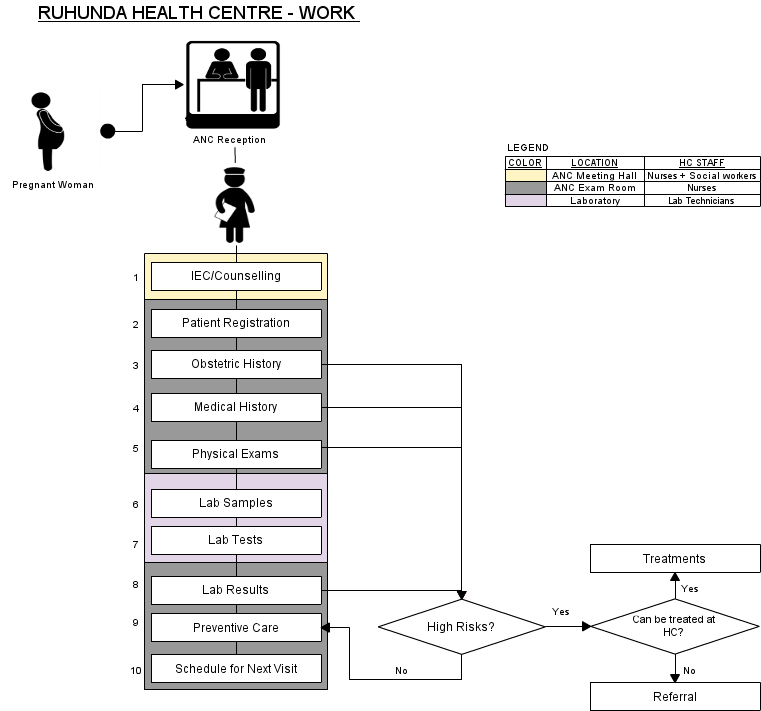 ANC clinic workflow description: Women gather in Multi-purpose room for education and to wait. Room is not close and doesn’t lock. From hall women are taken one by one where they are registered, histories take and physical exam is done. All patient records are kept in this room that house a computer and locks. All activities are carried out by nurses and overseen by head of ANC. After physical exam women are sent to lab that is in the same building to have samples done. Results are given back to the nurse and the women are called in to received results, treatment/referral and schedule next visit.Information from the ANC register is inputted into ta spreadsheet post clinic by the head of ANC. The spreadsheet is used to general reports of who is due to visit and who has missed visits. This information is then given to CHW who remind women about upcoming visits and follow up with women who have skipped visits. As OpenMRS currently does not have a reporting facility the head of ANC will have to continue this spreadsheet system once OpenMRS in implemented.Encounter description:ANC Patient Registration and recordsPerson responsible for registering patients at clinic:	ANC NurseRegistration process: Patient records accessed prior to consultation:	ANC NursePatient medical history tracked:	Forms and RegistersType of forms used to collect patient information: ANC Form, ANC Register, ANC Maternal Card, PMTCT Liaison FormPerson responsible for completing patient records: ANC NursePatient records stored: ANC Communal HallPeople with access to patient records and reasons for access:ANC Nurse: Filling, Filing, Scheduling next visits, reference...Data Manager: Reporting and checking quality of data,..Titulaire: as the overall supervisor of the health centre, in case of referrals, quality assurance of data,...InfrastructurePower:	GRIDExisting ITC systems at health facility:	DHIS-2, OPENMRSNumber of existing computers at health facility	6Number of UPS at health facility	2Number of printers at health facility	3Number of existing computers in ANC clinic	1Number of UPS in ANC clinic	1Number of printers in ANC clinic	0Computer maintenance carried out by:	IT ManagerLAN:	YESInternet:	VSAT (ISPA) GPRS (MTN RWANDA)Secure room/station in ANC for computer:	 Exam Room (Yes)IT skills assessmentBeginner 	75%Average	25%Advanced	0%FIRST VISITOTHER VISITSDESCRIPTIONIEC/COUNSELLINGInformation, Education Communication about Family Planning, HIV/AIDS, parenting, Breastfeeding...PATIENT REGISTRATIONFilling the Demographics of the Pregnant Woman (names, address – Village/Cell Sector/District, Patient number, Partner's name, Date of birth,..)OBSTETRIC HISTORYNumber of previous pregnancies, date & outcome of each event, special maternal complications & events in previous pregnancies, birth weights, obstetrical operations, special perinatal complications and events in previous pregnancies,...MEDICAL HISTORYSpecific diseases & complications (Tuberculosis, heart diseases, chronic renal diseases, epilepsy, dibetes, high blood pressure, asthma, HIV/AIDS...)PHYSICAL EXAMSPHYSICAL EXAMSPhysical exams include (height & height, incremental weight  gains, blood pressure, edema, breasts, severe anemia, temperature, uterine height, child heartbeat, ...)LAB SAMPLESLAB SAMPLESBloodUrineLAB TESTSLAB TESTSBlood: HIV/AIDS, Syphilis (RPR), Haemoglobin (Hb) in case of severe anemiaUrine: Albumin, LAB RESULTSLAB RESULTSThese are the results of the lab tests.PREVENTIVE CAREPREVENTIVE CAREThese include: malaria prevention (Mosquito nets, sufadixine/pyrimetamine) Tetanus vaccinations,  Iron & folate supplements, De-worming tablets (Mebendazole)TREATMENTSTREATMENTSThis happens in case of high risk complications that can be treated at the health centreREFERRALSREFERRALSThis happens in case of high risk complications that cannot be treated at the health centreSCHEDULE NEXT VISITSCHEDULE NEXT VISIT